                                                                                                                                                                                                                                                                                                                                                                                                                                                                                                                                                                                                                                                                                                                                                                                                                                                                                                                                                                                                                                                                                                                                                                                                                                                                                                                                                                                                                                                                                                                                                                                                                                                                                                                                                                                                                                                                                                                                                                                                                                                                                                                                                                                                                                                                                                             Земское собрание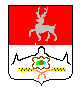 Большемурашкинского муниципального района Нижегородской области Р Е Ш Е Н И Е                  26.04.2012  г.                                                                          № 24О создании контрольно-счетной инспекцииБольшемурашкинского муниципального районаНижегородской областиВ соответствии с Федеральными законами  от  06.10.2003 года  № 131-ФЗ «Об общих принципах организации местного самоуправления в Российской Федерации»  и  от  07.02.2011 года  № 6-ФЗ  «Об общих принципах организации и деятельности контрольно-счетных органов субъектов Российской Федерации и муниципальных образований», Бюджетным кодексом Российской Федерации, руководствуясь статьей 37.1 Устава Большемурашкинского муниципального района Нижегородской области,  в целях осуществления внешнего муниципального финансового контроля Земское собрание  р е ш и л о :Создать контрольно-счетную инспекцию Большемурашкинскогомуниципального района Нижегородской области.Утвердить прилагаемое Положение о контрольно-счетной инспекцииБольшемурашкинского муниципального района Нижегородской области.Поручить  администрации Большемурашкинского муниципальногорайона и аппарату Земского собрания  подготовить проекты решений по внесению дополнений в Реестр должностей муниципальной службы в Большемурашкинском муниципальном районе, утвержденный решением Земского собрания  от  13.11.2007 года  № 95 (с изменениями от 29.04.2010 года № 27), решение Земского собрания от 13.11.2007 года  № 99 «Об оплате труда муниципальных служащих Большемурашкинского района» (с изменениями от 03.06.2008 года № 47, от 22.09.2009 года № 56, от 29.04.2010 года № 28) и в Положение о Земском собрании Большемурашкинского района, утвержденное 24.07.2008 года № 62 (с изменениями от 01.06.2010 года № 36) .Настоящее решение вступает в силу со дня его официальногоопубликования.Контроль за исполнением настоящего решения возложить на комиссию по бюджетно-финансовой и налоговой политике (председатель Н.А.Беляков).  Глава местного самоуправления,  председатель Земского собрания                                                   А.Ф.ЛомаченкоУтвержденорешением Земского собранияБольшемурашкинского муниципального районаНижегородской области от   26.04.2012  года   № 24( с изменениями от 30.05.12 № 33, от 31.10.13 № 64, 29.11.2013г № 78, от 28.03.2014 г № 18От 15.06.2017 № 33, от 14.12.2017 № 77 От 28.10.2019 № 16)ПОЛОЖЕНИЕо контрольно-счетной  инспекции Большемурашкинского муниципального района Нижегородской области1.Контрольно-счетная инспекция Большемурашкинского муниципального района Нижегородской области (далее – контрольно-счетный орган) является постоянно действующим органом внешнего муниципального финансового контроля, образуется Земским собранием Большемурашкинского муниципального района и ему подотчетна.2.  Контрольно-счетная  инспекция является самостоятельным органом, имеет гербовую печать и бланки со своим наименованием и с изображением герба Большемурашкинского муниципального района.3. Контрольно-счетная инспекция не наделяется правами юридического лица.4. В пределах своей компетенции контрольно-счетная инспекция обладает  функциональной независимостью.5. Деятельность контрольно-счетной инспекции не может быть приостановлена, в том числе в связи с истечением срока или досрочным прекращением полномочий Земского собрания Большемурашкинского муниципального района.	6. Место нахождения контрольно-счетной инспекции: Нижегородская область, р.п. Большое Мурашкино, ул. Свободы, д.86.	7. Полное наименование контрольно-счетного органа: 	Контрольно-счетная инспекция Большемурашкинского муниципального района Нижегородской области.	Краткое наименование:  Контрольно-счетная инспекцияПравовое регулирование организации и деятельности контрольно-счетных органов основывается на  Конституции Российской Федерации и осуществляется  Федеральным законом от 6 октября 2003 года № 131-ФЗ «Об общих принципах организации местного самоуправления в Российской Федерации», Бюджетным кодексом Российской Федерации, уставом и иными нормативными правовыми актами Большемурашкинского муниципального района. В случаях и порядке, установленных федеральными законами, правовое регулирование организации и деятельности контрольно-счетных органов осуществляется также законами Нижегородской области.Деятельность контрольно-счетной инспекции основывается на принципах законности, объективности, эффективности, независимости и гласности.1. В состав контрольно-счетной  инспекции входит председатель контрольно-счетной инспекции.2. Должность  председателя  контрольно-счетной инспекции в соответствии с  Законом Нижегородской области «О регулировании отдельных правоотношений, связанных с деятельностью контрольно-счетных органов муниципальных образований Нижегородской области» является муниципальной должностью. 3. Срок полномочий председателя контрольно-счетной инспекции составляет пять лет.4. Права,  обязанности  и ответственность работников  контрольно-счетной инспекции  определяются Федеральным законом  от  7 февраля 2011 года № 6-ФЗ «Об общих принципах организации и деятельности контрольно-счетных органов субъектов Российской Федерации и муниципальных образований, Трудовым кодексом Российской Федерации и иными нормативными правовыми актами, содержащими нормы трудового права. 1. Председатель контрольно-счетной  инспекции назначается на должность Земским  собранием  Большемурашкинского муниципального района Нижегородской области.2.  Предложения о кандидатурах на должность председателя контрольно-счетной инспекции вносятся в Земское собрание Большемурашкинского муниципального района Нижегородской области:1) главой местного самоуправления Большемурашкинского муниципального района Нижегородской области;2) председателем Земского собрания Большемурашкинского муниципального района Нижегородской области;3) депутатами Земского собрания - не менее одной трети от установленного числа депутатов Земского собрания Большемурашкинского муниципального района Нижегородской области».3. Предложения о кандидатурах на должность председателя контрольно-счетной инспекции вносятся в Земское собрание Большемурашкинского муниципального района Нижегородской области  субъектами, указанными  в  части 2 настоящей статьи, не позднее чем за два месяца до истечения полномочий действующего председателя контрольно-счетной инспекции.В случае досрочного прекращения полномочий председателя контрольно-счетной инспекции предложения о кандидатурах на эту должность  представляются  в  двухнедельный  срок со дня принятия решения Земского собрания о досрочном прекращении полномочий4. При рассмотрении кандидатур, представленных на должность председателя контрольно-счетной инспекции, Земское собрание Большемурашкинского  муниципального района Нижегородской области вправе запрашивать мнение председателя Контрольно-счетной палаты Нижегородской области о соответствии представленных кандидатур квалификационным требованиям, установленным статьей 6 настоящего Положения.5.  Рассмотрение кандидатур на должность  председателя  контрольно-счетной инспекции проводится с помощью процедуры открытого или тайного голосования. Порядок рассмотрения кандидатур устанавливается Регламентом Земского собрания. 6. Решение о назначении на должность принимается большинством голосов от числа присутствующих на заседании депутатов.1. На должность председателя  контрольно-счетной инспекции назначаются граждане  Российской Федерации, имеющие высшее образование и не менее шести лет муниципальной службы (государственной службы) или не менее семи лет стажа работы по специальности в области государственного, муниципального управления, государственного, муниципального контроля (аудита), экономики, финансов, юриспруденции.2. Гражданин Российской Федерации не может быть назначен на
должность председателя контрольно-счетной инспекции в случае:1) наличия у него неснятой или непогашенной судимости;2) признания его недееспособным или ограниченно дееспособным решением суда, вступившим в законную силу;3) отказа от прохождения процедуры оформления допуска к сведениям, составляющим государственную и иную охраняемую федеральным законом тайну, если исполнение обязанностей по должности, на замещение которой претендует гражданин, связано с использованием таких сведений;4) выхода из гражданства Российской Федерации или приобретения гражданства иностранного государства либо получения вида на жительство или иного документа, подтверждающего право на постоянное проживание гражданина Российской Федерации на территории иностранного государства.3.   Председатель  контрольно-счетной  инспекции не может состоять в близком  родстве  или свойстве  (родители,  супруги, дети, братья, сестры, а также братья, сестры, родители, дети супругов и супруги детей) с главой местного  самоуправления Большемурашкинского муниципального района Нижегородской области, председателем Земского собрания Большемурашкинского муниципального района Нижегородской области, руководителями  судебных  и правоохранительных органов, расположенных на территории Большемурашкинского муниципального района Нижегородской области.4. Председатель  контрольно-счетной  инспекции  не    может     заниматься     другой     оплачиваемой  деятельностью,  кроме  преподавательской,  научной  и  иной творческой деятельности. При этом преподавательская, научная и иная творческая деятельность не может финансироваться исключительно за счет средств иностранных государств, международных и иностранных организаций, иностранных граждан и лиц без гражданства, если иное не предусмотрено международным договором Российской Федерации или законодательством Российской Федерации.5. Председатель контрольно-счетной  инспекции, а также лица, претендующие на замещение указанной должности, обязаны представлять сведения о своих доходах, об имуществе и обязательствах имущественного характера,  а также о доходах, об имуществе и обязательствах имущественного характера своих супруги (супруга) и несовершеннолетних детей в порядке, установленном нормативными правовыми актами Российской Федерации, Нижегородской области,  муниципальными нормативными правовыми актами. Статья 7. Гарантии статуса должностного лица контрольно-счетного органа.1. Председатель контрольно-счетной инспекции  является должностным лицом  контрольно-счетного органа.2. Воздействие в какой-либо форме на должностных лиц контрольно-счетных органов в целях воспрепятствования осуществлению ими должностных полномочий или оказания влияния на принимаемые ими решения, а также насильственные действия, оскорбления, а равно клевета в отношении должностных лиц контрольно-счетных органов либо распространение заведомо ложной информации об их деятельности влекут за собой ответственность, установленную законодательством Российской Федерации и (или) законодательством субъекта Российской Федерации.3. Должностные лица контрольно-счетных органов подлежат государственной защите в соответствии с законодательством Российской Федерации о государственной защите судей, должностных лиц правоохранительных и контролирующих органов и иными нормативными правовыми актами Российской Федерации.4. Должностные лица контрольно-счетных органов обладают гарантиями профессиональной независимости.5. Должностное лицо контрольно-счетного органа, замещающее муниципальную должность, досрочно освобождается от должности на основании решения представительного  органа в случае:1) вступления в законную силу обвинительного приговора суда в отношении его;2) признания его недееспособным или ограниченно дееспособным вступившим в законную силу решением суда;3) выхода из гражданства Российской Федерации или приобретения гражданства иностранного государства либо получения вида на жительство или иного документа, подтверждающего право на постоянное проживание гражданина Российской Федерации на территории иностранного государства;4) подачи письменного заявления об отставке;5) нарушения требований законодательства Российской Федерации при осуществлении возложенных на него должностных полномочий или злоупотребления должностными полномочиями, если за решение о досрочном освобождении такого должностного лица проголосует большинство от установленного числа депутатов представительного органа;6) достижения установленного законом субъекта Российской Федерации, нормативным правовым актом представительного органа муниципального образования в соответствии с федеральным законом предельного возраста пребывания в должности;7) выявления обстоятельств, предусмотренных частями 2, 3  статьи 6 настоящего Положения;8) несоблюдения ограничений, запретов, неисполнения обязанностей, которые установлены Федеральным законом от 25 декабря 2008 года N 273-ФЗ "О противодействии коррупции", Федеральным законом от 3 декабря 2012 года N 230-ФЗ "О контроле за соответствием расходов лиц, замещающих государственные должности, и иных лиц их доходам", Федеральным законом от 7 мая 2013 года N 79-ФЗ "О запрете отдельным категориям лиц открывать и иметь счета (вклады), хранить наличные денежные средства и ценности в иностранных банках, расположенных за пределами территории Российской Федерации, владеть и (или) пользоваться иностранными финансовыми инструментами".(введена с 15.06.2017 №33)1. Контрольно-счетный инспекция осуществляет следующие полномочия:1) контроль за исполнением местного бюджета;2) экспертиза проекта местного бюджета муниципального района и местных бюджетов поселений, входящих в состав муниципального района;3) внешняя проверка годового отчета об исполнении  местного бюджета;4) организация и осуществление контроля за законностью, результативностью (эффективностью и экономностью) использования средств  местного бюджета, а также средств, получаемых местным бюджетом  из иных источников, предусмотренных законодательством Российской Федерации;5) контроль за соблюдением установленного порядка управления и распоряжения имуществом, находящимся в муниципальной собственности, в том числе охраняемыми результатами интеллектуальной деятельности и средствами индивидуализации, принадлежащими муниципальному образованию;6) оценка эффективности предоставления налоговых и иных льгот и преимуществ, бюджетных кредитов за счет средств местного бюджета, а также оценка законности предоставления муниципальных гарантий и поручительств или обеспечения исполнения обязательств другими способами по сделкам, совершаемым юридическими лицами и индивидуальными предпринимателями за счет средств местного бюджета и  имущества, находящегося в муниципальной собственности;7) финансово-экономическая экспертиза проектов муниципальных правовых актов (включая обоснованность финансово-экономических обоснований) в части, касающейся расходных обязательств муниципального образования, а также муниципальных программ;8) анализ бюджетного процесса в муниципальном образовании и подготовка предложений, направленных на его совершенствование;9) подготовка информации о ходе исполнения бюджета муниципального образования, о результатах проведенных контрольных и экспертно-аналитических мероприятий и представление такой информации в представительный орган муниципального образования и главе муниципального образования;10)  контроль за законностью, результативностью (эффективностью и экономностью) использования средств бюджета муниципального образования, поступивших в бюджеты поселений, входящих в состав муниципального образования;11) участие в пределах полномочий в мероприятиях, направленных на противодействие коррупции;12) иные полномочия в сфере внешнего муниципального финасового контроля, установленные федеральными законами, законами Нижегородской области, уставом и иными нормативными правовыми актами Земского собрания Большемурашкинского муниципального района Нижегородской области.   2. Внешний  муниципальный финансовый контроль осуществляется контрольно-счетной инспекцией:  1) в отношении органов местного самоуправления и муниципальных органов, муниципальных учреждений и муниципальных унитарных предприятий, а также иных организаций, если они используют имущество, находящееся в собственности муниципального образования;   2)  в отношении  иных организаций путем осуществления  проверки соблюдения условий получения ими субсидий, кредитов, гарантий за счет средств  местного бюджета в порядке контроля за деятельностью главных распорядителей (распорядителей) и получателей средств местного бюджета, предоставивших указанные средства, в случаях, если возможность проверок указанных организаций установлена в договорах о предоставлении субсидий, кредитов, гарантий за счет средств местного бюджета.1.Контрольно-счетная инспекция при осуществлении внешнего муниципального финансового контроля руководствуется Коституцией Российской Федерации,законодательством Российской Федерации, законодательством субъекта Российской Федерации, муниципальными нормативными правовыми актами, а также стандартами внешнего государственного и муниципального финансового контроля. Стандарты внешнего муниципального финансового контроля для проведения контрольныхи экспертно-аналитических мероприятий утверждаются контрольно-счетным органом.2. При проведении контрольного мероприятия контрольно-счетная инспекция составляет соответствующий акт (акты), который доводится до сведения руководителей проверяемых органов и организаций. На основании акта (актов) контрольно-счетная инспекция составляет  отчет.3. При проведении экспертно-аналитического мероприятия контрольно-счетная инспекция составляет отчет или заключение.1. Контрольно-счетная инспекция осуществляет свою деятельность на основе планов, которые разрабатываются и утверждаются  самостоятельно.2. План работы контрольно-счетной инспекции  утверждается в срок до 30 декабря года, предшествующего планируемому.3. Обязательному включению в планы работы контрольно-счетного органа подлежат поручения Земского собрания Большемурашкинского муниципального района Нижегородской области,  предложения и запросы главы местного самоуправления Большемурашкинского муниципального района, председателя Земского собрания Большемурашкинского муниципального района,  направленные в контрольно-счетную инспекцию до 15 декабря года, предшествующего планируемому.4.Предложения Земского собрания Большемурашкинского муниципального района Нижегородской области, главы местного самоуправления Большемурашкинского муниципального района, председателя Земского собрания Большемурашкинского муниципального района по изменению плана работы контрольно-счетной инспекции  рассматриваются контрольно-счетной инспекцией  в 10-дневный срок со дня поступления.Статья 11.   Регламент контрольно-счетной инспекцииСодержание направлений деятельности контрольно-счетнойинспекции, порядок ведения дел, подготовки и проведения контрольных и экспертно-аналитических мероприятий и иные вопросы внутренней деятельности контрольно-счетной инспекции определяются Регламентом контрольно-счетной инспекции. Регламент контрольно-счетной инспекции утверждается Земским собранием Большемурашкинского муниципального района.1.	Председатель контрольно-счетной инспекции:1) осуществляет общее руководство деятельностью контрольно-счетной инспекции; 2) представляет  Земскому собранию Большемурашкинского муниципального района ежегодный отчет о деятельности контрольно-счетной инспекции, результатах проведенных контрольных и экспертно-аналитических мероприятий;3) представляет контрольно-счетную инспекцию в отношениях с государственными органами   Российской    Федерации,    государственными    органами   Нижегородской области   и   органами   местного   самоуправления;4)  решает вопросы организации деятельности направлений контрольно-счетного органа и  несет ответственность за её результаты;5) проводит контрольные и экспертно-аналитические мероприятия.   Статья  13.  Обязательность исполнения требований должностного лица контрольно-счетной инспекции.       1.Требования и запросы должностного лица контрольно-счетной инспекции, связанные с осуществлением им  своих должностных полномочий, установленных законодательством Российской Федерации, муниципальными нормативными правовыми актами, являются обязательными для исполнения органами местного самоуправления и муниципальными органами, организациями, в отношении которых осуществляется внешний муниципальный финансовый контроль (далее также – проверяемые органы и организации);        2.Неисполнение законных требований и запросов должностного лица контрольно-счетной инспекции, а также воспрепятствование осуществлению им возложенных на него должностных полномочий влекут за собой ответственность, установленную законодательством Российской Федерации.    1. Председатель  контрольно-счетной инспекции при осуществлении возложенных на него должностных полномочий имеет право:1) беспрепятственно входить на территорию и в помещения, занимаемые проверяемыми органами и организациями, иметь доступ к их документам и материалам, а также осматривать занимаемые ими территории и помещения;2) в случае обнаружения подделок, подлогов, хищений, злоупотреблений и при необходимости пресечения данных противоправных действий опечатывать кассы, кассовые и служебные помещения, склады и архивы проверяемых органов и организаций, изымать документы и материалы с учетом ограничений, установленных законодательством Российской Федерации;   опечатывание касс, кассовых и служебных помещений, складов и архивов, изъятие документов и материалов производятся с участием уполномоченных должностных лиц проверяемых органов и организаций и составлением соответствующих актов;3) в пределах своей компетенции направлять запросы должностным лицам территориальных органов федеральных органов исполнительной власти и их структурных подразделений, органов государственной власти и государственных органов субъектов Российской Федерации, органов местного самоуправления и муниципальных органов, организаций;4) в пределах своей компетенции требовать от руководителей и других должностных лиц проверяемых органов и организаций представления письменных объяснений по фактам нарушений, выявленных при проведении контрольных мероприятий, а также необходимых копий документов, заверенных в установленном порядке;5) составлять акты по фактам непредставления или несвоевременного представления должностными лицами проверяемых органов и организаций документов и материалов, запрошенных при проведении контрольных мероприятий;6) в пределах своей компетенции знакомиться со всеми необходимыми документами, касающимися финансово-хозяйственной деятельности проверяемых органов и организаций,   в  том  числе  в  установленном порядке с документами, содержащими государственную, служебную,   коммерческую   и   иную охраняемую законом тайну;7) знакомиться с информацией, касающейся финансово-хозяйственной деятельности проверяемых органов и организаций и хранящейся в электронной форме в базах данных проверяемых органов и организаций, в том числе в установленном порядке с информацией, содержащей государственную, служебную, коммерческую и иную охраняемую законом тайну;8) знакомиться с технической документацией к электронным базам данных;9) составлять протоколы об административных правонарушениях, если такое право предусмотрено законодательством Российской Федерации. 2. Должностное   лицо   контрольно-счетной инспекции   не   вправе вмешиваться в оперативно-хозяйственную деятельность   проверяемых органов и организаций, а также разглашать информацию, полученную при проведении контрольных мероприятий, предавать гласности свои выводы до завершения контрольных мероприятий и составления соответствующих актов и отчетов.3. Должностное лицо контрольно-счетной инспекции обязано сохранять государственную, служебную, коммерческую и иную охраняемую законом тайну, ставшую им известной при проведении в проверяемых органах и организациях контрольных и экспертно-аналитических мероприятий, проводить контрольные и экспертно-аналитические мероприятия объективно и достоверно отражать их результаты в соответствующих актах, отчетах и заключениях. 3.1. Дожностное лицо  контрольно-счетной инспекции должно соблюдать ограничения, запреты, исполнять обязанности, которые установлены Федеральным законом от 25 декабря 2008 года № 273-ФЗ «О противодействии коррупции», Федеральным законом от 3 декабря 2012 года № 230-ФЗ «О контроле за соответствием расходов лиц, замещающих государственные должности, и иных лиц их доходам», Федеральным законом от 7 мая 2013 года № 79-ФЗ «О запрете отдельным категориям лиц открывать и иметь счета (вклады), хранить наличные денежные средства и ценности в иностранных банках, расположенных за пределами территории Российской Федерации, владеть и (или) пользоваться иностранными финансовыми инструментами. (введена с 15.06.2017 № 33)4. Должностное лицо контрольно-счетной инспекции  несет ответственность в соответствии с законодательством Российской Федерации за достоверность и объективность результатов проводимых им контрольных и экспертно-аналитических мероприятий, а также за разглашение государственной и иной охраняемой законом тайны.6. Председатель контрольно-счетной инспекции вправе участвовать в заседаниях Земского собрания Большемурашкинского муниципального района Нижегородской области и в заседаниях иных органов местного самоуправления,  вправе участвовать в заседаниях комитетов, комиссий и рабочих групп, создаваемых Земским собранием Большемурашкинского муниципального района Нижегородской области.1. Проверяемые органы и организации  обязаны представлять  по запросам контрольно-счетной  инспекции информацию, документы  и материалы, необходимые для обеспечения проведения контрольных и экспертно-аналитических мероприятий в сроки, установленные законом Нижегородской области.2. Порядок направления запросов определяется муниципальными нормативными правовыми актами  и  Регламентом  контрольно-счетной инспекции.3. Контрольно-счетная  инспекция не вправе запрашивать информацию, документы и материалы, если такая информация, документы и материалы ранее уже были им представлены. 4. Непредоставление или несвоевременное представление контрольно-счетной  инспекции по запросу информации, документов и материалов, необходимых для проведения контрольных и экспертно-аналитических мероприятий, а равно предоставление информации, документов и материалов не в полном объеме или предоставление недостоверных информации, документов и материалов влечет за собой ответственность, установленную законодательством Российской Федерации и (или) законодательством Нижегородской области5. При осуществлении контрольно-счетной инспекцией контрольных мероприятий проверяемые органы и организации должны обеспечить должностному  лицу  контрольно-счетного  органа   возможность ознакомления с управленческой и иной отчетностью и документацией, документами, связанными с формированием и исполнением местного бюджета, использованием собственности муниципального образования, информационными системами, используемыми проверяемыми органами и организациями, и технической документацией к ним, а также иными документами,  необходимыми для выполнения контрольно-счетной инспекцией  своих полномочий.6. Правовые акты администрации Большемурашкинского муниципального района  Нижегородской области  о создании, преобразовании или ликвидации муниципальных учреждений и унитарных предприятий муниципального образования, изменении количества акций и долей муниципального образования  в  уставных капиталах хозяйственных обществ, о заключении договоров об управлении бюджетными средствами и иными объектами собственности муниципального образования направляются в контрольно-счетную  инспекцию  в течение десяти  рабочих дней со дня принятия.5. Финансовое управление администрации Большемурашкинского муниципального района Нижегородской области направляет в контрольно-счетную  инспекцию бюджетную отчетность муниципального образования, утвержденную сводную бюджетную роспись, кассовый план и изменения к ним. 6. Главные администраторы бюджетных средств Большемурашкинского муниципального района Нижегородской области направляют в контрольно-счетную  инспекцию  сводную бюджетную отчетность.7. Структурные подразделения администрации Большемурашкинского муниципального района Нижегородской области  ежегодно направляют в контрольно-счетную  инспекцию отчеты и заключения аудиторских организаций по результатам аудиторских проверок деятельности муниципальных унитарных предприятий, учреждений, а также акционерных обществ с долей муниципального образования не менее пятидесяти процентов в течение тридцати дней со дня их подписания.1. Контрольно-счетная  инспекция  по результатам проведения контрольных  мероприятий  вправе вносить в органы местного самоуправления и муниципальные органы, организации и их должностным лицам представления для их рассмотрения и принятия мер по устранению выявленных нарушений и недостатков, предотвращению нанесения материального ущерба, муниципальному образованию или возмещению причиненного вреда, по привлечению к ответственности должностных лиц, виновных в допущенных нарушениях, а также мер по пресечению, устранению и предупреждению нарушений.2. Представление контрольно-счетной инспекции подписывается председателем контрольно-счетной инспекции. 3. Органы местного самоуправления и муниципальные органы, а также организации в течение одного месяца со дня получения представления обязаны уведомить в письменной форме контрольно-счетную инспекцию  о   принятых   по   результатам   рассмотрения представления решениях и мерах.4.  В случае выявления нарушений, требующих безотлагательных мер по их пресечению и предупреждению, воспрепятствования проведению председателем   контрольно-счетной  инспекции  контрольных мероприятий, а также в случаях несоблюдения сроков рассмотрения представлений контрольно-счетная инспекция направляет в органы местного самоуправления и муниципальные органы,  проверяемые организации и их должностным лицам предписание.5. Предписание контрольно-счетной  инспекции  должно содержать указание на конкретные допущенные нарушения и конкретные основания вынесения предписания. 6. Предписание контрольно-счетной инспекции подписывается председателем контрольно-счетной инспекции.7. Предписание контрольно-счетной инспекции  должно быть исполнено в установленные в нем сроки.8. Неисполнение или ненадлежащее исполнение в установленный срок предписания контрольно-счетной инспекции влечет за собой административную ответственность, установленную  законодательством Российской Федерации и (или) законодательством Нижегородской области.9. В   случае,   если   при   проведении   контрольных   мероприятий выявлены факты незаконного использования средств  местного бюджета, в которых усматриваются признаки преступления или коррупционного правонарушения, контрольно-счетная инспекция  незамедлительно  передает  материалы контрольных мероприятий в правоохранительные органы.1. Акты, составленные контрольно-счетной инспекцией при проведении контрольных мероприятий, доводятся до сведения руководителей проверяемых органов и организаций. Пояснения и замечания руководителей проверяемых органов и организаций, представленные в сроки, установленные законом Нижегородской области,    прилагаются к актам и в дальнейшем являются их неотъемлемой частью.2. Проверяемые органы и организации и их должностные лица вправе обратиться с жалобой  на действия (бездействие) контрольно-счетной инспекции  в Земское собрание Большемурашкинского муниципального района Нижегородской области. 1. Контрольно-счетная  инспекция  при осуществлении своей деятельности имеет право взаимодействовать с иными органами местного самоуправления муниципального образования, территориальными управлениями  Центрального  банка  Российской Федерации, территориальными органами Федерального казначейства, налоговыми органами,  органами прокуратуры, иными правоохранительными, надзорными и контрольными органами Российской Федерации, субъекта Российской Федерации, муниципального образования, заключать с ними соглашения о сотрудничестве, обмениваться результатами контрольной и экспертно-аналитической деятельности, нормативными и методическими материалами.2. Контрольно-счетная  инспекция  при осуществлении своей деятельности вправе взаимодействовать с контрольно-счетными органами других муниципальных образований, со Счетной палатой Российской Федерации, с Контрольно-счетной палатой Нижегородской области, заключать с ними соглашения о сотрудничестве и взаимодействии, вступать в  Ассоциацию контрольно-счетных органов Нижегородской области.3. В целях координации своей деятельности контрольно-счетная инспекция и иные органы местного самоуправления могут создавать как временные, так и постоянно действующие совместные координационные, консультационные, совещательные и другие рабочие органы.4. Контрольно-счетная инспекция вправе планировать и проводить совместные контрольные и экспертно-аналитические мероприятия с Контрольно-счетной палатой Нижегородской области, обращаться в Контрольно-счетную палату Нижегородской области по вопросам осуществления Контрольно-счетной палатой Нижегородской области анализа деятельности контрольно-счетной инспекции и получения рекомендаций по повышению эффективности ее работы.5. Контрольно-счетная  инспекция по письменному обращению контрольно-счетных органов других муниципальных образований может принимать участие в проводимых ими контрольных и экспертно-аналитических мероприятиях. 6. Контрольно-счетная  инспекция вправе привлекать к участию в проводимых контрольных и экспертно-аналитических мероприятиях на договорной основе аудиторские организации, отдельных специалистов. 1. 1. Контрольно-счетная инспекция в целях обеспечения доступа к информации о своей деятельности имеет право размещать на официальном сайте администрации Большемурашкинского муниципального района Нижегородской области в информационно-телекоммуникационной сети «Интернет» и опубликовывать в районной газете «Знамя» информацию о проведенных контрольных и экспертно-аналитических мероприятиях по согласованию с председателем Земского собрания Большемурашкинского муниципального района. 2. Контрольно-счетная инспекция ежегодно представляет отчет о своей деятельности Земскому собранию Большемурашкинского муниципального района Нижегородской области. Указанный отчет публикуется в районной газете «Знамя» и размещается в сети «Интернет» только после его рассмотрения Земским собранием Большемурашкинского муниципального района Нижегородской области.3. Опубликование в средствах массовой информации или размещение в сети «Интернет» информации о деятельности контрольно-счетной инспекции осуществляется в соответствии с Федеральным законом от 9 февраля 2009 года № 8-ФЗ «Об обеспечении доступа к информации о деятельности государственных органов и органов местного самоуправления» и иным законодательством Российской Федерации, Законом Нижегородской области от 11 мая 2010 года № 81-З «Об обеспечении доступа к информации о деятельности государственных органов Нижегородской области и органов местного самоуправления в Нижегородской области и о государственных и муниципальных информационных системах в Нижегородской области» и иными законами Нижегородской области, нормативными правовыми актами Земского собрания Большемурашкинского муниципального района Нижегородской области и Регламентом контрольно-счетной инспекции.1. Финансовое обеспечение деятельности контрольно-счетной инспекции предусматривается в объеме, позволяющем обеспечить осуществление возложенных на нее полномочий.2. Средства на содержание контрольно-счетной инспекции предусматриваются в местном бюджете и отражаются в ведомственной структуре расходов местного бюджета.3.  Контроль  за использованием контрольно-счетной  инспекцией бюджетных средств и муниципального имущества осуществляется на основании правовых актов  Земского собрания Большемурашкинского муниципального района Нижегородской области. Статья  1. Статус  контрольно-счетной инспекции  Большемурашкинского муниципального района Нижегородской областиСтатья  2.Правовое регулирование организации и деятельности контрольно-счетной инспекцииСтатья  3.Принципы деятельности контрольно-счетной инспекции Статья  4.      Состав  контрольно-счетной  инспекцииСтатья   5.Порядок назначения на должность председателя   контрольно-счетной инспекцииСтатья  6.        Требования к кандидатуре на должность председателя  контрольно-счетной инспекцииСтатья  8.       Полномочия контрольно-счетной инспекцииСтатья  9.       Формы осуществления контрольно-счетной инспекцией  внешнего  муниципального финансового контроляСтатья  10.     Планирование деятельности контрольно-счетной инспекцииСтатья  12.      Полномочия председателя  контрольно-счетной инспекции по организации деятельности контрольно-счетной инспекции Статья 14.     Права, обязанности и ответственность должностного лица контрольно-счетной  инспекции.Статья 15.     Представление  информации контрольно-счетной инспекцииСтатья 16.      Представления и предписания контрольно-счетной инспекцииСтатья 17.     Гарантии прав проверяемых органов и организацийСтатья 18.      Взаимодействие контрольно-счетной инспекции с государственными и муниципальными органамиСтатья 19. Обеспечение доступа к информации о деятельности контрольно-счетной инспекцииСтатья 20.     Финансовое обеспечение деятельности контрольно-счетной инспекции